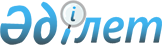 О внесении изменений и дополнений в постановление Правительства Республики Казахстан от 7 июля 2006 года № 645Постановление Правительства Республики Казахстан от 28 ноября 2010 года № 1256

      Правительство Республики Казахстан ПОСТАНОВЛЯЕТ:



      1. Внести в постановление Правительства Республики Казахстан от 7 июля 2006 года № 645 "О некоторых вопросах поддержки агропромышленного комплекса с участием специализированных организаций" (САПП Республики Казахстан, 2006 г., № 25, ст. 257) следующие изменения и дополнения:



      в Правилах поддержки агропромышленного комплекса с участием специализированных организаций, утвержденных указанным постановлением:



      пункт 5 изложить в следующей редакции:

      "5. Холдинг и акционерное общество "КазАгроИнновация" представляют в министерство информацию об использовании средств в форме и сроки, установленные министерством.";



      пункт 8 после слов "осуществляется на условиях" дополнить словами "целевого использования,";



      абзац второй пункта 9 изложить в следующей редакции:

      "заемщик - физическое или юридическое лицо, занимающееся производством и/или переработкой растениеводческой продукции, а также сельские потребительские кооперативы, осуществляющие оказание услуг своим участникам;";



      абзац четвертый пункта 10 дополнить словами "и/или закупок растениеводческой продукции";



      в подпункте 1) пункта 21 после слов "сои, подсолнечника" дополнить словом ", рапса";



      в пункте 22 слова "сельскохозяйственными культурами" исключить;



      пункт 25 изложить в следующей редакции:

      "25. Поддержка агропромышленного комплекса с участием акционерного общества "КазАгроФинанс" (далее - общество) в соответствии с законодательством Республики Казахстан и внутренней кредитной политикой общества в рамках реализации государственной политики по стимулированию развития агропромышленного комплекса осуществляется посредством финансового лизинга и/или кредитования субъектов агропромышленного комплекса. Ставка вознаграждения лизинга и/или кредитования за счет средств республиканского бюджета не должна превышать 4 % годовых.";



      пункт 26 исключить;



      пункт 27 изложить в следующей редакции:

      "27. Поддержка агропромышленного комплекса обществом осуществляется в соответствии с проводимой государственной аграрной политикой.";



      в пункте 29:



      в подпункте 3) слово "местности." заменить словом "местности;";



      дополнить подпунктом 4) следующего содержания:

      "4) кредитование предприятий по переработке сельхозпродукции и производству продуктов питания.";



      в пункте 33:



      подпункты 1) и 2) исключить;



      подпункты 3) и 4) изложить в следующей редакции:

      "1) разведение и выращивание рыбы;

      2) организация туризма, гостиничного бизнеса, придорожного сервиса и пунктов общественного питания.";



      подпункт 5) исключить;



      дополнить пунктом 33-1 следующего содержания:

      "33-1. Кредитование и рефинансирование предприятий по переработке сельхозпродукции и производству продуктов питания на пополнение их основных и оборотных средств.";



      в подпунктах 1) и 2) пункта 34 после слов "микрокредитование сельского населения" дополнить словами "и сельскохозяйственных товаропроизводителей";



      в пункте 36:



      после слова "Министерство" дополнить словами "на основании предложений Холдинга";



      слова "сельскому населению" исключить;



      в абзаце первом пункта 37 после слов "Микрокредитование сельского населения" дополнить словами "и сельскохозяйственных товаропроизводителей";



      в подпункте 3) пункта 46 после слова "проведения" дополнить словами "закупочных операций и";



      подпункт 4) пункта 49 изложить в следующей редакции:

      "4) участие в создании и развитии современных информационных технологий и электронных торгов сельскохозяйственной продукцией, содействие субъектам агропромышленного комплекса в реализации сельскохозяйственной продукции посредством биржевой торговли, электронных торгов и информационно-логистических центров;";



      в подпункте 4) пункта 50:



      в абзаце первом слова "и электронных торгов" заменить словами ", электронных торгов и биржевой торговли";



      в абзаце третьем после слов "электронных торгов" дополнить словами "и биржевой инфраструктуры";



      в подпункте 1) пункта 52 после слова "зерновых" дополнить словом "(хлопковых)";



      в пункте 53:



      после слова "зерновым" дополнить словом "(хлопковым)";



      после слов "хлебоприемными предприятиями" дополнить словами "(хлопкоприемными пунктами).".



      2. Настоящее постановление вводится в действие по истечении десяти календарных дней со дня первого официального опубликования.      Премьер-Министр

      Республики Казахстан                       К. Масимов
					© 2012. РГП на ПХВ «Институт законодательства и правовой информации Республики Казахстан» Министерства юстиции Республики Казахстан
				